CONVOCATORIA: 	Febrero		Junio		Septiembre		DiciembreGRADO:		Relaciones laborales y recursos humanos		Trabajo SocialFirma del/los estudiante/es,Deberá remitir este impreso a la Facultad (a través del Registro electrónico) con el visto bueno del Director/es del trabajo, una vez subido el TFG a la plataforma electrónica DEPOSITA.Conforme a lo dispuesto en la legislación vigente en materia de protección de datos de carácter personal (Reglamento (UE) 2016/679, de 27 de abril) le informamos que los datos personales que nos ha facilitado pasarán a ser tratados, como responsable, por la Universidad de Zaragoza con la finalidad de tramitar la gestión académica y administrativa de sus estudiantes, así como su participación en actividades y servicios universitarios. Puede ejercitar sus derechos de acceso, rectificación, limitación, oposición o portabilidad ante el Gerente de la Universidad de Zaragoza (Edificio Paraninfo 1.ª planta, Plaza de Basilio Paraíso nº 4, 50005- Zaragoza) señalando concretamente la causa de su solicitud y acompañando copia de su documento acreditativo de identidad. La solicitud podrá hacerse mediante escrito en formato papel o por medios electrónicos. En caso de no haber obtenido satisfacción en el ejercicio de sus derechos, puede dirigirse a la Delegada de Protección de Datos de la Universidad (dpd@unizar.es Tfno. 876 55 30 13) o en reclamación a la Agencia Española de Protección de Datos a través de los formularios que esa entidad tiene habilitados al efecto y que son accesibles desde su página web: https://sedeagpd.gob.es. Puede consultar toda la información al respecto en academico.unizar.es/sites/academico.unizar.es/files/archivos/vgacad/ pdatos.pdf La Universidad de Zaragoza cuenta con una página en la que incluye legislación, información y modelos a la que puede acceder desde el siguiente enlace: https://protecciondatos.unizar.es/.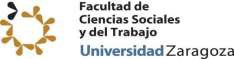 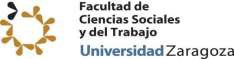 DEPÓSITO CON VºBº DIRECTOR/A Trabajo Fin GradoDATOS DEL ESTUDIANTE(S)Apellidos y nombre …………………………………………………………………………………………………………… NIP ……………………………Apellidos y nombre …………………………………………………………………………………………………………… NIP ……………………………Apellidos y nombre …………………………………………………………………………………………………………… NIP ……………………………AUTORIZA/N LA PUBLICACIÓN DEL TFG EN ZAGUAN:                           Estudiante 1:    Sí     No  	Estudiante 2:    Sí     No              Estudiante 3:    Sí     No  TÍTULO DEL TRABAJO EN CASTELLANO:…………………………………………………………………………………………………………………………………………………………………………………………………………………………………………………………………………………………………………………………………………………………………………TÍTULO DEL TRABAJO EN INGLÉS (R.D. 22/2015 DE 23 enero por el que se establecen los requisitos de expedición del SET)…………………………………………………………………………………………………………………………………………………………………………………………………………………………………………………………………………………………………………………………………………………………………………DATOS DEL DIRECTOR/A, CODIRECTOR/AApellidos y nombre (1º) ……………………………………………………………………………………………………………………………………………Apellidos y nombre (2º) …………………………………………………………………………………………………………………………………………	AUTORIZA/N LA PRESENTACIÓN:         Sí            No   AUTORIZA/N LA PUBLICACIÓN DEL TFG EN ZAGUAN:         Sí            No    (Esta autorización supone que la propuesta de traducción del título es adecuada y, por tanto, será la que aparezca en el SET)Fdo.:	Fdo.: